附件2清华大学周边酒店分布示意图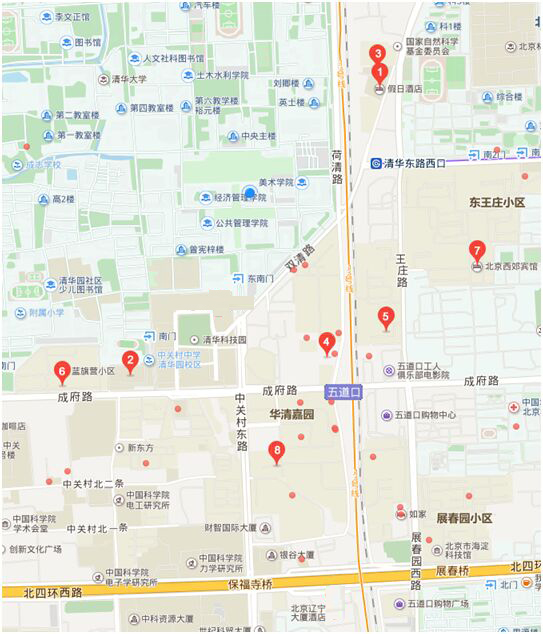 酒店名称酒店地址电话（区号010）单间价格（元）地图标号文津国际酒店北京市海淀区中关村东路1号院62525566918元2北京红杉假日酒店北京市海淀区双清路89号82398888720元1北京西郊宾馆北京市海淀区王庄路18号62322288640元7三和概念假日酒店北京市海淀区双清路85号62340038454元3兰亭汇酒店北京市海淀区成府路35号62619296428元4汉庭酒店北京市海淀区王庄路27号62313232379元5和家宾馆北京市海淀区成府路华清嘉园22号82629195299元899旅馆北京市海淀区成府路85号82888382230元6